Suurlaager 2024 SILMAPIIR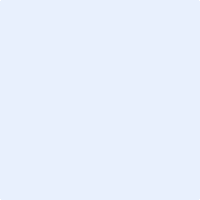 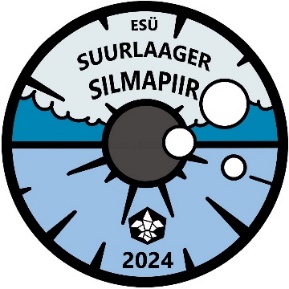 TÄISKASVANUD OSALEJA ANKEETEES- JA PEREKONNANIMI:SÜNNIPÄEV: 				VANUS LAAGRI AJAL: ERIMENÜÜ VAJADUS:
(kas on toiduaineid mille vastu oled allergiline või mida tervislikel põhjustel ei söö)ALLERGIAD, RAVIMID:
(kas sul on allergiad millegi või mingite ravimite vastu, kas kasutad igapäevaselt mingeid ravimeid, kas sul on kroonilisi haigusi)UJUMISOSKUS:Olen hea ujuja	Oskan ujuda		Ei oska hästi ujuda		Ei oska ujudaSoovin aidata ...	Programis	Turvameeskonnas	Infomeeskonnas	Toitlustuses	TehnilisesOlen osav ...	Esmaabis	Ellujäämisoskustes	Veetegvustes		Mängudes	Toidu tegemises  Ehitamises		Piltide/ videote tegemises		Liputseremooniates		       Looduse tundmises 	Laulmises		Pilli mängimises ... täpsusta:..HÄDAOLUKORRA KONTAKTI NIMI JA KONTAKTTELEFON (2 inimest)1.2.OSALEJA NÕUSOLEK:Kinnitan eelpool toodud andmete õigsust. Olen nõus laagris osalemise ning eelpool toodud andmete käitlemisega vastavalt kehtivale isikuandmete kaitse seadusele. Turvalisuse ja korra tagamiseks kohustun laagris olles täitma laagri juhtkonna või vastavat volitust omavate isikute poolt antavaid juhiseid ja korraldusi ning igapäevaselt laagri reegleid. Samuti kinnitan, et ei võta laagrisse kaasa ja ei tarbi kohapeal alkohoolseid ega narkootilisi aineid. Luban oma kaasasoleva laagrivarustuse läbivaatamist laagri korraldajate poolt, kui selleks tekib turvalisuse, ohutuse, korra või õiguserikkumise vältimise tagamiseks vajadus. Nõustun korraldajate poolt suurlaagris tehtavate piltide ning videomaterjali avaldamisega suurlaagri kodulehel, Eesti Skautide Ühingu kommunikatsioonivahendites ja kolmandate isikute teabevahendites.Kuupäev		         Osaleja nimi ja allkiri